Der süßeste Ausflug ins Mühlviertelzu Kastners Lebkuchen ErlebnisweltWer Lebkuchen und anderen süßen Köstlichkeiten nicht widerstehen kann ist hier genau richtig: im Lebzeltarium, der Lebkuchen Erlebniswelt der Traditions-Lebzelterei Kastner in Bad Leonfelden. Bei der süßesten Entdeckungsreise des Landes tauchen Besucher ein in die köstliche Welt des Lebkuchens. Einfach ein Ort zum Entdecken, Naschen und Staunen.Was hat die Macisfrucht mit dem Lebkuchen zu tun? Wie viele Tonnen Honig oder Mehl werden jährlich in der Firma Kastner verarbeitet? Was ist Persipan? Diese und viele weitere spannende Fragen werden bei einer Führung durch die Lebkuchen Erlebniswelt beantwortet.Lebkuchenherz -VerzierenSchon der Eingangsbereich mit den kunstvoll verzierten Lebkuchenhäusern stimmt ein auf die märchenhaft inszenierte Erlebniswelt. Rohstoff-Kojen mit interessanten Infos sorgen genauso wie die Einblicke in die Produktion für manch staunende Gesichter. Der Film „Dem Lebkuchen auf der Spur“ entführt die Besucher auf eine historische Zeitreise und spätestens bei der Verkostung der Kastner-Köstlichkeiten schwebt man/frau im siebten Naschkatzen-Himmel. Beliebtes Highlight bei Jung und Alt: Jeder darf sein eigenes Lebkuchen-Herz verzieren und entweder als süßes Mitbringsel verschenken oder gleich selber vernaschen.Fabrikverkauf & Kaffee-GenussEine so süße Entdeckungsreise macht schließlich Lust auf mehr. Da trifft es sich gut, dass der Fabrikshop direkt an die Erlebniswelt angrenzt. Dort gibt’s nicht nur tolle Fabrikshop-Preise für alle Schnäppchenjäger, sondern auch eine riesige Auswahl mit vielen Produkten, die nur in Bad Leonfelden erhältlich sind. Im gemütlichen Lebzelter-Café geht schließlich der Ausflug ins süße Lebkuchenland bei herrlichen Mehlspeisen und Kaffee-Kreationen genussvoll zu Ende.Mehr als LebkuchenSeit über 450 Jahren steht der Name Kastner in Bad Leonfelden für Feines rund um Lebkuchen, Kekse, Waffeln und Confiserieprodukte und zählt nicht umsonst zu dem Lebkuchen-Spezialisten des Landes. Über 20 verschiedene Lebkuchen-Sorten – von Klassikern wie Honig-oder Früchtelebkuchen über Spezialitäten wie gefüllte Pflaumen-, Marillen- oder diverse Bio-Lebkuchen – werden am Standort in Bad Leonfelden produziert. Dabei ist Lebkuchen schon lange nicht mehr das einzige Standbein des Traditionsbetriebes. Auch das breit aufgestellte Kekse-, Waffel- & Confiserie-Sortiment erfreut sich immer größerer Beliebtheit. Erwähnenswert ist hier vor allem die allseits beliebte Rumbapflaume: Sie schaffte es in den 90’er Jahren sogar bis ins Weltall, um russischen Kosmonauten auf der MIR das Weihnachtsfest zu versüßen.Im Mühlviertel verwurzeltKastner ist mit seinem Heimatort Ort Bad Leonfelden verwurzelt wie kaum ein anderes Unternehmen. Mit rund 100 Mitarbeitern ist der Lebkuchen-Hersteller auch ein wichtiger Wirtschaftsfaktor der Region. Seit der Eröffnung des Lebzeltariums – der Lebkuchen Erlebniswelt – stellt Kastner aber auch für den (Tages-)Tourismus eine wesentliche Wertschöpfung dar. Jährlich statten über 100.000 Gäste dem Fabrikshop, Lebzelter-Café oder Lebzeltarium einen Besuch ab.Infobox:Führungen im Lebzeltarium Mo – Fr um 13.30 Uhr, Sa & So 13.30 & 15.00 Uhr
Weitere Führungen auf Anfrage ab 5 TeilnehmernAnmeldung unter: Tel.: 07213/200 65 – 21, lebzeltarium@kastner-austria.atwww.lebzeltarium.atPressekontakt:Mag. Barbara PrammerMarketing LebzeltariumFRANZ KASTNER GMBHLinzerstr. 25, 4190 Bad Leonfelden Tel.: +43- (0)7213-6326 - 0Fax: +43- (0)7213-6326 - 19b.prammer@kastner-austria.at  www.kastner-austria.at   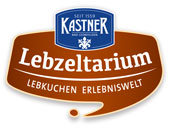 